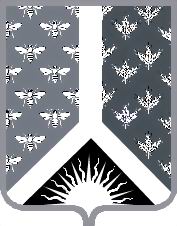                АДМИНИСТРАЦИЯ              НОВОКУЗНЕЦКОГО   МУНИЦИПАЛЬНОГО РАЙОНА 654041, г.Новокзнецк, ул. Сеченова, 25                  тел., факс 32-08-02АКТ № 7-20/ПЗО РЕЗУЛЬТАТАХ ПРОВЕРКИ СОБЛЮДЕНИЯ ТРЕБОВАНИЙ ЗАКОНОДАТЕЛЬСТВА РОССИЙСКОЙ ФЕДЕРАЦИИ И ИНЫХ НОРМАТИВНЫХ ПРАВОВЫХ АКТОВ РОССИЙСКОЙ ФЕДЕРАЦИИ «31» августа 2020					       	                                                 г. Новокузнецк1. Основание для проведения плановой проверки: В соответствии со статьей 99 Федерального закона РФ «О контрактной системе в сфере закупок товаров, работ, услуг для обеспечения государственных и муниципальных услуг» от 05.04.2013 г. № 44–ФЗ (далее по тексту Закон от 05.04.2013 г. №44-ФЗ), согласно  Распоряжения №1146 от 09.07.2020 г. «О проведении плановой проверки в отношении комитета по культуре и национальной политике администрации Новокузнецкого муниципального района».2. Объекты плановой проверки: Комитет по культуре и национальной политике администрации Новокузнецкого муниципального района (ИНН/КПП 4238003171/423801001). Организационно-правовая форма – казенное учреждение, форма собственности – муниципальная. Адрес местонахождения: Российская Федерация, 654201, Кемеровская область, Новокузнецкий район, с.Сосновка, ул.Юдина, 1А. Фактический адрес (почтовый): 654041, Кемеровская область, г.Новокузнецк, ул.Фестивальная, 18.3. Цели плановой проверки:Предупреждение, выявление и недопущение нарушений законодательства РФ и иных нормативных правовых актов о контрактной системе в сфере закупок при осуществлении закупок для муниципальных нужд;Оценка обоснованности планирования закупок;Анализ и оценка результатов закупок, достижения целей осуществления закупок.	4. Срок проведения плановой проверки объекта: с 03.08.2020 по 28.08.2020.5. Проверяемый период: с  01.04.2018 по 01.02.2020.6. Краткая характеристика проверяемой сферы:Комитет по культуре и национальной политике администрации Новокузнецкого муниципального района (далее - Комитет) является структурным подразделением администрации Новокузнецкого муниципального района и создан в целях оказания муниципальных услуг и исполнения муниципальных функций для обеспечения реализации предусмотренных законодательством РФ потенциала, приобщения жителей Новокузнецкого муниципального района к культурным ценностям.Учредителем Комитета и собственником закрепленного за ним имущества является администрация Новокузнецкого муниципального района.Муниципальные учреждения культуры Новокузнецкого муниципального района- муниципальное бюджетное учреждение культуры «Центр народного творчества и досуга Новокузнецкого муниципального района», школы искусств, муниципальное бюджетное учреждение культуры «Районная централизованная библиотечная система Новокузнецкого муниципального района» - находятся в ведомственном подчинении Комитета. Комитет подлежит государственной регистрации в качестве юридического лица в соответствии с законодательством РФ. Комитет может от своего имени приобретать и осуществлять имущественные и личные неимущественные права, нести обязанности, быть истцом и ответчиком в суде общей юрисдикции, арбитражном и третейских судах. Комитет обладает правами юридического лица, имеет печать с изображением герба Новокузнецкого муниципального района со своим полным наименованием, а также соответствующие штампы, бланки и другие средства индивидуализации. Комитет вправе в установленном законом порядке открывать лицевые счета в отделении г.Новокузнецка Управления Федерального казначейства по Кемеровской области. Имущество Комитета закреплено за ним на праве оперативного управления.Комитет создан в целях исполнения полномочий по организации досуга и обеспечения жителей Новокузнецкого муниципального района услугами сферы культуры, создания условии для развития местного традиционного народного творчества, приобщения населения к искусству.В соответствии с Положением о Комитете:-основными задачами деятельности Комитета являются создание благоприятной культурной среды для воспитания и развития личности, обеспечение культурного обслуживания населения с учетом различных социально-возрастных  групп, обеспечение доступности культуры для населения, сохранение и пропаганда культурно-исторического наследия, обеспечение эффективной работы подведомственных учреждений культуры;-основными функциями Комитета являются управленческие функции в отношении подведомственных учреждений культуры Новокузнецкого муниципального района, контроль за развитием учреждений культуры и образовательных учреждений дополнительного образования, контроль за финансово-хозяйственной деятельности подведомственных учреждений, организация библиотечного обслуживания населения, проведение массовых районных праздников и мероприятий и т.д.Для осуществления своих функций Комитет наделяется имуществом, закрепленным за ним на праве оперативного управления и учитываемом на самостоятельном балансе. Имущество Комитета является муниципальной собственностью Новокузнецкого муниципального района. Комитет не вправе отчуждать или иным способом распоряжаться закрепленным за ним имуществом. Деятельность Комитета финансируется за счет средств бюджета Новокузнецкого муниципального района на основании бюджетной сметы. Комитет ведет бюджетный и налоговый учет в соответствии с нормативными документами, составляет бюджетную, налоговую и статистическую отчетность в установленном порядке и несет ответственность за ее достоверность.Заключение муниципальных контрактов Комитетом осуществляется в пределах доведенных лимитов бюджетных обязательств и с учетом принятых и неисполненных обязательств.Доходы Комитета в полном объеме учитываются в смете доходов и расходов.  В проверяемом периоде при осуществлении закупок для муниципальных нужд Заказчиком выступал Комитет в лице:- с 03.10.2017г. по настоящее время Волковой О.А., действующей на основании Приказа администрации Новокузнецкого муниципального района от 03.10.2017 г. №152.В ходе аналитического мероприятия были выборочно проверены следующие документы: утвержденная аукционная документация, контракты, договоры и другие документы.7. В ходе контрольных мероприятий установлено следующее: 7.1. Организационное и нормативное обеспечение закупок у объекта проверки.7.1.1. Председатель Комитета за проверяемый период назначал контрактных управляющих следующими приказами:- с 17.10.2017г. по 15.10.2019г назначена ответственным за осуществление закупок и исполнение контрактов главный специалист Кушнирук Екатерина Владимировна приказом № 77 от 30.10.2017г.;- с 15.10.2019г. по настоящее время назначена ответственным за осуществление закупок и исполнение контрактов главный специалист Кушнирук Екатерина Владимировна приказом № 59 от 15.10.2019г.В соответствии с ч.6 ст. 38 Закона от 05.04.2013 № 44-ФЗ, работники контрактной службы, контрактный управляющий должны иметь высшее образование или дополнительное профессиональное образование в сфере закупок. В соответствии с ч.23 ст.112 Закона от 05.04.2013 № 44-ФЗ, до 01.01.2017г. работником контрактной службы или контрактным управляющим может быть лицо, имеющее профессиональное образование или дополнительное профессиональное образование в сфере размещения заказов на поставки товаров, выполнение работ, оказание услуг для государственных и муниципальных нужд.Кроме того, принцип профессионализма Заказчика заложен в ст.6 и ст.9 Закона от 05.04.2013 № 44-ФЗ. Так, согласно ст.9 Закона от 05.04.2013 № 44-ФЗ, контрактная система в сфере закупок предусматривает осуществление деятельности Заказчика на профессиональной основе, с привлечением квалифицированных специалистов, обладающих  теоретическими знаниями и навыками работы в сфере закупок. Заказчики принимают меры по поддержанию и повышению уровня квалификации и профессионального образования должностных лиц, занятых в сфере закупок, в том числе, путем повышения квалификации или профессиональной переподготовки в сфере закупок, в соответствии с законодательством РФ.Контрактный управляющий Кушнирук Екатерина Владимировна получила профессиональную переподготовку в сфере закупок 16.10.2017, согласно номеру удостоверения № АБ- I №005221 о повышении квалификации от ООО «Удостоверяющий центр «Тендер» (Приложение №1). 7.1.2. В соответствии с частью 2 статьи 18 Закона от 05.04.2013 г. №44-ФЗ при формировании плана закупок объект и (или) объекты закупки подлежат обоснованию исходя из установленных в соответствии со статьей 19 Закона от 05.04.2013 г. №44-ФЗ требований к закупаемым заказчиком товару, работе, услуге (в том числе предельной цены товара, работы, услуги) и (или) нормативных затрат на обеспечение функций федеральных государственных органов, муниципальных органов. Таким образом, заказчики при формировании плана закупок должны обосновать объект закупки с учетом установленных требований к закупаемым товарам, работам, услугам (в том числе предельной цены товара, работы, услуги) или нормативных затрат на обеспечение функций соответствующего государственного органа. В соответствии с п.4 Правил №1047 от 13.10.2014г. «Об общих правилах определения нормативных затрат на обеспечение функций государственных органов, органов управления государственными внебюджетными фондами и муниципальных органов, включая соответственно территориальные органы и подведомственные казенные учреждения" общий объем затрат, связанных с закупкой товаров, работ и услуг, рассчитанный на основе нормативных затрат, не может превышать объема лимитов бюджетных обязательств, доведенных до федеральных государственных органов, органов управления государственными внебюджетными фондами Российской Федерации, государственных органов субъектов Российской Федерации, органов управления территориальными государственными внебюджетными фондами, муниципальных органов, включая соответственно территориальные органы и подведомственные казенные учреждения, как получателей средств соответствующего бюджета на закупку товаров, работ и услуг в рамках исполнения соответственно федерального бюджета, бюджетов государственных внебюджетных фондов Российской Федерации, бюджетов субъектов Российской Федерации, бюджетов территориальных государственных внебюджетных фондов и местных бюджетов.Согласно п.6 ст.19 Закона от 05.04.2013 г. №44-ФЗ правила нормирования, требования к отдельным видам товаров, работ, услуг (в том числе предельные цены товаров, работ, услуг) и (или) нормативные затраты на обеспечение функций государственных органов, органов управления государственными внебюджетными фондами, муниципальных органов подлежат размещению в единой информационной системе.Нормативные затраты на 2019 размещены в единой информационной системе Комитетом 28.07.2020 года, нормативные затраты на 2020 год размещены Комитетом в единой информационной системе 27.07.2020г. Данное нарушение содержит признаки административного правонарушения,  предусмотренные ч.1 ст.7.29.3 КОАП РФ, в соответствии с которой включение в план закупок или план-график закупок объекта или объектов закупки, не соответствующих целям осуществления закупок или установленным законодательством РФ требованиям к закупаемым заказчиком товарам, работам, услугам и (или) нормативным затратам, либо включение в план-график закупок начальной (максимальной) цены контракта, в том числе заключаемого с единственным поставщиком (подрядчиком, исполнителем), в отношении которой обоснование отсутствует или не соответствует требованиям, установленным законодательством, - влечет наложение административного штрафа на должностных лиц в размере от 20,0 тыс. руб. до 50,0 тыс. руб.7.2. Оценка системы планирования закупок.7.2.1. В соответствии с ч.11 ст. 21 Закона от 05.04.2013 г. № 44-ФЗ обязательным документом, на основании которого осуществляются закупки, является План-график. Согласно ч.15 ст.21 Закона от 05.04.2013 г. № 44-ФЗ План-график  размещается в течение 3-х рабочих дней с даты утверждения или изменения Плана-графика в единой информационной системе.  «План-график закупок товаров, работ, услуг для обеспечения нужд субъекта Российской Федерации и муниципальных нужд на 2019 год» (далее по тексту План-график на 2019 год) утвержден 21.01.2019г. за подписью председателя О.А.Волковой и размещен на официальном сайте РФ в сети «Интернет» www.zakupki.gov.ru 28.01.2019 г.  Таким образом, Заказчиком нарушен срок размещения План-графика на официальном сайте www.zakupki.gov.ru, предусмотренный ст. 15 Закона от 05.04.2013г. № 44-ФЗ (Приложение №2).Данное нарушение содержит признаки административного правонарушения,  предусмотренные ч.4 ст.7.29.3 КОАП РФ, в соответствии с которой нарушение срока утверждения плана закупок, плана-графика закупок (вносимых в эти планы изменений) или срока размещения плана закупок, плана-графика закупок (вносимых в эти планы изменений) в единой информационной системе в сфере закупок, - влечет наложение административного штрафа на должностных лиц в размере от 5,00 тыс. руб. до 30,00 тыс. руб. 7.2.2. Согласно п. 4 ч.1 ст. 93 Закона от 05.04.2013 г. № 44-ФЗ Заказчику предоставлено право на осуществление закупки товара, работы, услуги у единственного поставщика (подрядчика, исполнителя) на сумму, не превышающую шестисот тысяч рублей. При этом годовой объем закупок, которые Заказчик вправе осуществить на основании п.4 ч.1 ст.93 Закона от 05.04.2013 г. № 44-ФЗ, не должен превышать 2 миллиона рублей или не должен превышать 10 % совокупного годового объема закупок Заказчика и не должен составлять более чем 50 миллионов рублей. Таким образом, запланированные Заказчиком неконкурентные способы определения поставщика (закупки у единственного поставщика на сумму 3 453,7 тыс. руб.), согласно Плана-графика на 2020 год, не соответствуют требованиям законодательства РФ о контрактной системе (Приложение №3). Данные нарушения содержат признаки административного правонарушения, предусмотренные ч.1 ст.7.29 КОАП РФ, согласно которой принятие решения о способе определения поставщика (подрядчика, исполнителя), в том числе решения о закупке товаров, работ, услуг для обеспечения государственных и муниципальных нужд у единственного поставщика (подрядчика, исполнителя), с нарушением требований, установленных законодательством Российской Федерации о контрактной системе в сфере закупок товаров, работ, услуг для обеспечения государственных и муниципальных нужд, - влечет наложение административного штрафа на должностных лиц в размере 30,0 тыс. руб.7.3. Анализ количества и объемов закупок объекта проверки за проверяемый период, в том числе в разрезе способов осуществления закупок (конкурентные способы, закупки у единственного поставщика (подрядчика, исполнителя), включая закупки до 100 тыс. рублей).7.3.1. Анализ закупок показал, что в проверяемом периоде Комитет осуществлял закупки конкурентными способами (электронный аукцион) и неконкурентными способами (закупка у единственного поставщика), отдавая предпочтение неконкурентным способам определения поставщика (подрядчика, исполнителя) в соответствии с принципами Законодательства РФ о контрактной системе.В 2019 году Комитет заключил 84 договоров на сумму 3 626,6 тыс. руб. на основании п. 4 ч.1 ст. 93 Закона от 05.04.2013 г. № 44-ФЗ, согласно которого Заказчику предоставлено право на осуществление закупки товара, работы, услуги у единственного поставщика (подрядчика, исполнителя) на сумму, не превышающую ста тысяч рублей. При этом годовой объем закупок, которые Заказчик вправе осуществить на основании п.4 ч.1 ст.93 Закона от 05.04.2013 г. № 44-ФЗ, не должен превышать 2 миллиона рублей или не должен превышать 5% совокупного годового объема закупок Заказчика и не должен составлять более чем 50 миллионов рублей. Таким образом, выбранные Заказчиком неконкурентные способы определения поставщика (закупки у единственного поставщика на сумму 3 626,6 тыс. руб.) не соответствуют требованиям законодательства РФ о контрактной системе (Приложение №4). В нарушение п.4 ч.1 ст.93 Закона от 05.04.2013 г. № 44-ФЗ Комитет, как Заказчик, осуществил закупки товаров, работ и услуг в 2019 году в размере, превышающем 2 миллиона рублей, 5% совокупного годового объема закупок и 50 миллионов рублей.Заключая договор в соответствии с п.4 ч.1 ст.93 Закона от 05.04.2013 г. № 44-ФЗ, поставщик экономит денежные средства на оформлении цифровой подписи, обеспечении заявки на участие в конкурентном способе определения поставщика (0,5-5% начальной (максимальной) цены контракта) и обеспечении исполнения контракта (5-30% начальной (максимальной) цены контракта), а заказчик не застрахован от неисполнения договора поставщиком в связи с отсутствием обеспечения исполнения контракта.Данные нарушения содержат признаки административного правонарушения, предусмотренные ч.2 ст.7.29 КОАП РФ, согласно которой принятие решение о способе определения поставщика (подрядчика, исполнителя), в том числе решения о закупке товаров, работ, услуг для обеспечения муниципальных нужд у единственного поставщика (подрядчика, исполнителя), в случае, если определение поставщика (подрядчика, исполнителя) в соответствии с законодательством РФ о контрактной системе в сфере закупок должно осуществляться путем проведения конкурса или аукциона, - влечет наложение административного штрафа на должностных лиц в размере 50,0 тыс. руб.7.3.2.В нарушение ч.2 ст.34 Закона от 05.04.2013 г. №44-ФЗ при заключении контрактов (договоров) у единственного поставщика (подрядчика, исполнителя) в соответствии с п.4 ч.1 ст.93 Закона от 05.04.2013 г. №44-ФЗ Заказчиком не указывалось, что цена контракта является твердой и определяется на весь срок исполнения контракта.7.3.3. Согласно ч.13.1 ст.34 Закона от 05.04.2013 г. № 44-ФЗ срок оплаты заказчиком поставленного товара, выполненной работы (ее результатов), оказанной услуги, отдельных этапов исполнения контракта должен составлять не более тридцати дней, с даты подписания заказчиком документа о приемке. В законодательстве нет понятия «банковский день», поэтому ч.13.1 ст.34 Закона от 05.04.2013 г. № 44-ФЗ надо соблюдать и в малых закупках. 30-дневный срок с момента приемки для расчета с поставщиком считают в календарных днях. Однако, Комитет в течение 2019 года заключал договора со сроком перечисления денежных средств на расчетный счет Исполнителя в течение 5-ти, 15-ти, банковских дней со дня подписания сторонами Акта сдачи-приемки работ (Приложение №5):- договор № 100/19 от 22.01.2019 на сумму 60 210,00 руб.;- договор № 102/19 от 18.07.2019 на сумму 45 230,00 руб.;- договор № 5 от 12.04.2019 на сумму 16 529,00 руб.;- договор № б/н от 26.03.2019 на сумму 29 993,80 руб.;- договор № 6 от 29.05.2019 на сумму 97 493,00 руб.;- договор № 9/9-19 от 12.09.2019 на сумму 88 772,82 руб.;- договор № 03/07/2019 от 03.07.2019 на сумму 172 175,30 руб.;- договор № 08-09/19 от 08.08.2019 на сумму 151 182,00 руб.Данные нарушения содержат признаки административного правонарушения, предусмотренные ч.1 ст.7.32.5 КОАП РФ, в соответствии с которой  нарушение должностным лицом заказчика срока и порядка оплаты товаров (работ, услуг) при осуществлении закупок для обеспечения государственных и муниципальных нужд, в том числе неисполнение обязанности по обеспечению авансирования, предусмотренного государственным или муниципальным контрактом, - влечет наложение административного штрафа на должностных лиц в размере от 30,0 тыс. руб. до 50,0 тыс. руб.7.3.4. Во исполнение ст.22 Закона от 05.04.2013 г. № 44-ФЗ для определения и обоснования начальной (максимальной) цены контракта, Комитет применял метод сопоставимых рыночных цен (анализ рынка), который является приоритетным методом. При выборочном анализе документации на правильность формирования начальной (максимальной) цены контракта выявлены следующие нарушения:- при определении поставщика (подрядчика, исполнителя) путем проведения электронного аукциона (извещение №0139300027719000039 от 12.03.2019г.) на Выполнение работ по ремонту помещений в ДК с.Сидорово, Заказчик формировал начальную (максимальную) цену методом сопоставимых рыночных цен (анализ рынка). При определении начальной (максимальной) цены контракта Заказчиком использовалась ценовая информация 3-х коммерческих предложений следующих юридических лиц – МКУ Комитет по жилищно-коммунальному хозяйству администрации Новокузнецкого муниципального района, ООО Альфастройпроект, ООО Сибстройкомплекс.Ценовые данные коммерческих предложений ООО Альфастройпроект и ООО Сибстройкомплекс не могли быть приняты во внимание в виду того, что директором и учредителем вышеуказанных организаций, согласно выписке из ЕГРЮЛ, является одно и то же физическое лицо – Лановенчик Олег Анатольевич (Приложение №6).Данное нарушение содержит признаки административного правонарушения, предусмотренные ч. 4.2 ст.7.30 КОАП РФ, согласно которой определение содержания извещения о проведении электронного аукциона с нарушением требований, предусмотренных законодательством РФ о контрактной системе в сфере закупок, - влечет наложение административного штрафа на должностных лиц в размере 3,00 тыс. руб.7.3.5. Частью 1 статьи 23 Закона от 05.04.2013 №44-ФЗ определено, что идентификационный код закупки (далее - ИКЗ) должен указываться в: плане закупок, плане-графике, извещении о закупке, приглашении принять участие в определении поставщика, осуществляемом закрытом способе, документации о закупке, в контракте, а также в иных документах, предусмотренных 44-ФЗ, и обеспечивать взаимосвязь указанных документов. Однако, Комитет заключил ряд контрактов/договоров в 2019 годах без указания ИКЗ в контрактах/договорах:-№ 08-09/19 от 08.08.2019 на сумму 151 182,00 руб.;-№ 03/07/2019 от 03.07.2019 на сумму 172 175,30 руб.Данное нарушение содержит признаки административного правонарушения, предусмотренные ч.1 ст.7.32 КОАП РФ при заключении контракта по результатам определения поставщика (подрядчика, исполнителя) с нарушением объявленных условий определения поставщика (подрядчика, исполнителя) или условий исполнения контракта, предложенных лицом, с которым в соответствии с законодательством Российской Федерации о контрактной системе в сфере закупок заключается контракт, - влечет наложение административного штрафа на должностных лиц в размере 1 процента начальной (максимальной) цены контракта, но не менее 5 тыс. руб. и не более 30,0 тыс. руб., на юридических лиц в размере 1 процента начальной (максимальной) цены контракта, но не менее 50,0 тыс. руб. и не более 300,0 тыс. руб.7.3.6. В 2019 году Комитет осуществила закупку у единственного исполнителя услуг электросвязи, в связи с чем был заключен муниципальный контракт с ПАО «Ростелеком» на оказание услуг местной телефонной связи, местной внутризоновой, междугородной телефонной связи, а также услуг сети интернет на основании п.1 ч.1 ст.93 Закона от 05.04.2013 г. № 44-ФЗ (Приложение №7):- № 20926 от 01.01.2019 на сумму 100 000,00 руб.Согласно Постановлению Правительства РФ от 24.10.2005 №637 «О государственном регулировании тарифов на услуги общедоступной электросвязи и общедоступной почтовой связи» утвержден перечень услуг общедоступной электросвязи и общедоступной почтовой связи, согласно которому телематические услуги связи (доступ к сети интернет) не относятся к услугам общедоступной электросвязи, является самостоятельной услугой, не отнесенной к сфере деятельности субъектов естественных монополий. Таким образом, Заказчиком неверно выбирался способ определения поставщика (подрядчика, исполнителя) на оказание услуг интернета.Отсутствие конкурентных торгов при закупке товаров, работ, услуг способствует созданию преимущественного положения одному поставщику (подрядчику, исполнителю) и лишению возможности других хозяйствующих субъектов реализовать свое право на заключение контракта.   Данные нарушения содержат признаки административного правонарушения, предусмотренные ч.1 ст.7.29 КОАП РФ, в соответствии с которой принятие решения о способе определения поставщика (подрядчика, исполнителя), с нарушением требований, установленных законодательством РФ о контрактной системе в сфере закупок товаров, работ, услуг для обеспечения муниципальных нужд, - влечет наложение административного штрафа на должностных лиц в размере 30,0 тыс. руб.7.4. Оценка ведения объектом проверки Реестра контрактов.7.4.1. Согласно ч.1 ст.16 Закона от 05.04.2013 г. № 44-ФЗ  планирование закупок осуществляется посредством формирования, утверждения и ведения планов-графиков. Закупки, не предусмотренные планами-графиками, не могут быть осуществлены.- в 2019 году заказчик заключил  договор на общую сумму 60 700,00 рублей по п.5 ч.1 ст.93 Закона от 05.04.2013 г. № 44-ФЗ, тогда как в Плане-графике 2019 года запланированы только закупки у единственного поставщика по п.4 ч.1 ст.93 Закона от 05.04.2013 г. №44-ФЗ;- в 2020 году заказчик заключил и разместил в единой информационной системе контракт № 20926 от 22.01.2020 на сумму 124 000,00 руб. по п.1 ч.1 ст.93 Закона от 05.04.2013 г. № 44-ФЗ, тогда как в Плане-графике 2020 года указанная закупка не отражена (Приложение №8).  Данные нарушения содержат признаки административного правонарушения, предусмотренные ч.1 ст.7.29 КОАП РФ, в соответствии с которой принятие решения о способе определения поставщика (подрядчика, исполнителя), с нарушением требований, установленных законодательством РФ о контрактной системе в сфере закупок товаров, работ, услуг для обеспечения муниципальных нужд, - влечет наложение административного штрафа на должностных лиц в размере 30,0 тыс. руб.7.4.2. В нарушение ч.3 ст.103 Закона от 05.04.2013 г. № 44-ФЗ, Приказа Минфина России от 24.11.2014г. №136н «О порядке формирования информации, а также обмена информацией и документами между заказчиком и федеральным казначейством в целях ведения реестра контрактов, заключенных заказчиками» (далее по тексту - Приказ от 24.11.2014г. №136н) Комитет направил недостоверную информацию в Реестре контрактов на официальном сайте РФ в сети «Интернет» www.zakupki.gov.ru (Приложение №9):а) № 0139300027718000368  от 11.01.2019:-контракт размещен в единой информационной сети с нарушением срока (на 4 дня).Данные нарушения содержат признаки административного правонарушения,  предусмотренные ч.2 ст.7.31 КОАП РФ, в соответствии с которой  непредставление, несвоевременное представление в федеральный орган исполнительной власти, орган исполнительной власти субъекта РФ, орган местного самоуправления, уполномоченные на ведение реестра контрактов, заключенных заказчиками информации (сведений) и (или) документов, подлежащих включению в такие реестры контрактов, если направление, представление указанных информации (сведений) и (или) документов являются обязательными в соответствии с законодательством РФ о контрактной системе в сфере закупок, или предоставление, направление недостоверной информации (сведений) и (или) документов, содержащих недостоверную информацию, - влечет наложение административного штрафа на должностных лиц в размере 20,00 тыс. руб.7.4.3. В нарушение пп. 13 ч.2 ст.103 и ч.3 ст.103 Закона от 05.04.2013 г. № 44-ФЗ, Приказа Минфина России от 24.11.2014 г. №136н «О порядке формирования информации, а также обмена информацией и документами между заказчиком и федеральным казначейством в целях ведения реестра контрактов, заключенных заказчиками» (далее по тексту - Приказ от 24.11.2014г. №136н) Комитет направил неполную и недостоверную информацию в реестр контрактов на официальном сайте РФ в сети «Интернет» www.zakupki.gov.ru об исполнении контрактов (не включил в Реестр контрактов документы о приемке поставленного товара) (Приложение №10):1) №0139300027719000397  от 02.12.2019, заключенного с ООО Стройизыскания.Данное нарушение содержит признаки административного правонарушения, предусмотренные ч.3 ст.7.30 КОАП РФ не размещение должностным лицом заказчика в единой информационной системе в сфере закупок информации и документов, размещение которых предусмотрено в соответствии с законодательством РФ о контрактной системе в сфере закупок,  - влечет наложение административного штрафа на должностных лиц в размере 50,0 тыс. руб.; на юридических лиц – 500,0 тыс. руб.7.4.4. В соответствии с ч.4 ст.27 Закона от 05.04.2013 г. № 44-ФЗ преимущества предоставляются при осуществлении закупок учреждениям и предприятиям уголовно-исполнительной системе, организациям инвалидов, субъектам малого предпринимательства, социально ориентированным некоммерческим организациям.В соответствии с ч.1 и ч.3 ст.30 Закона от 05.04.2013 г. № 44-ФЗ обязанностью Заказчика является осуществление закупок у субъектов малого предпринимательства, социально ориентированных некоммерческих организаций в объеме не менее 15% совокупного годового объема закупок, при этом в извещениях об осуществлении закупок устанавливается ограничение в отношении участников закупок, которыми могут быть только вышеуказанные субъекты (организации). В этом случае участники закупок обязаны декларировать в заявках на участие в закупках свою принадлежность к субъектам малого предпринимательства или социально ориентированным некоммерческим организациям.Согласно ч.4 ст.30 Закона от 05.04.2013 г. № 44-ФЗ по итогам года Заказчик обязан составить отчет об объеме закупок у субъектов малого предпринимательства, социально ориентированных некоммерческих организаций, и до 1 апреля года, следующего за отчетным годом, разместить такой отчет в единой информационной системе. Комитет запланировал и осуществлял закупки у субъектов малого предпринимательства, социально ориентированных некоммерческих организаций в течение 2019 года, согласно Плана-графика на 2019 год. Отчет об объеме закупок у субъектов малого предпринимательства, социально ориентированных некоммерческих организаций за 2019 года был размещен Заказчиком в единой информационной системе 26.03.2020г. В ходе контрольных мероприятий на соответствие и правильность данных Отчета об объеме закупок у субъектов малого предпринимательства, социально ориентированных некоммерческих организаций за 2019 год (далее - Отчет), размещенный Комитетом выявлены следующие нарушения:- совокупный годовой объем закупок (позиция 2 раздела 2 Отчета) указан Заказчиком в сумме 3 130,0 тыс. руб., тогда как фактически объем закупок составляет 3 626,6 тыс. руб., согласно предоставленного реестра закупок Комитетом (Приложение №11). Таким образом, Заказчик в срок опубликовал Отчет в единой информационной системе ЕИС, но неверно заполнил раздел позиции 2 раздела II (Приложение №).Данное нарушение содержит признаки административного правонарушения, предусмотренные ч.1.4 ст.7.30 КОАП РФ,  в  соответствии с которой размещение должностным лицом заказчика в единой информационной системе в сфере закупок с нарушением требований, предусмотренных законодательством Российской Федерации о контрактной системе в сфере закупок, влечет наложение административного штрафа на должностных лиц в размере 15,0 тыс. руб.; на юридических лиц – 50,0 тыс. руб.8. Результаты и рекомендации по контролю в сфере закупок товаров, работ, услуг для обеспечения муниципальных нужд комитета по культуре и национальной политике администрации Новокузнецкого муниципального района.8.1.Выдать предписание комитету по культуре и национальной политике администрации Новокузнецкого муниципального района об устранении нарушений, указанных в настоящем акте проверки.8.2. В целях исключения в дальнейшем нарушений требований законодательства Российской Федерации и иных нормативных правовых актов о контрактной системе в сфере закупок товаров, работ, услуг для обеспечения государственных и муниципальных нужд, обеспечения эффективного и рационального использования бюджетных средств Новокузнецкого муниципального района следует:- строго руководствоваться положениями Федерального закона от 05.04.2013 №44-ФЗ «О контрактной системе в сфере закупок товаров, работ, услуг для обеспечения государственных и муниципальных нужд» и иными нормативными правовыми актами о контрактной системе;- повысить ответственность должностных лиц за соблюдение законодательства РФ при осуществлении закупок;- проанализировать выявленные проверкой нарушения законодательства РФ и иных нормативных правовых актов о контрактной системе и принять дополнительные меры по недопущению их в дальнейшей работе.